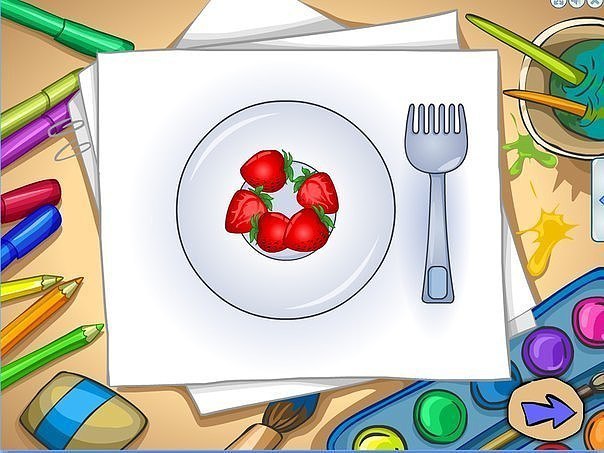 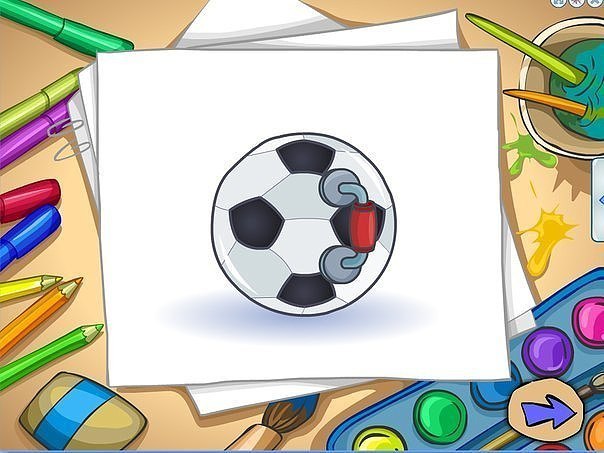 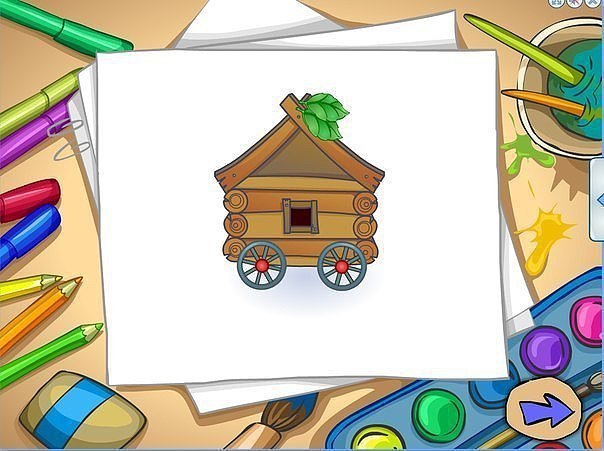 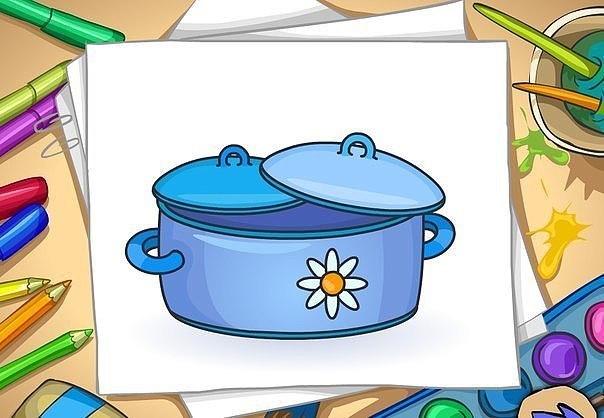 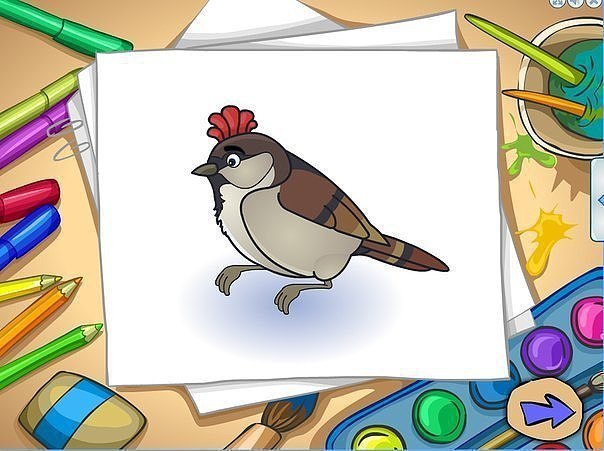 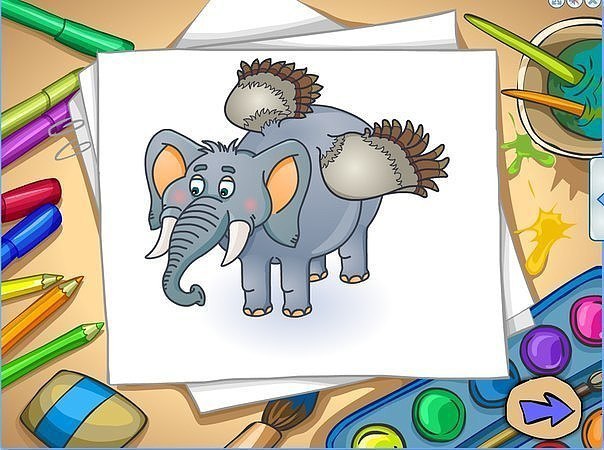 ИГРА ДЛЯ РАЗВИТИЯ СВЯЗНОЙ РЕЧИ. ЧТО ПЕРЕПУТАЛ ХУДОЖНИКЦель: развитие внимания, зрительного восприятия, памяти, связной речи.